ВІДКРИТИЙ МІЖНАРОДНИЙ УНІВЕРСИТЕТ РОЗВИТКУ ЛЮДИНИ«УКРАЇНА»ІНСТИТУТ ПРАВА ТА СУСПІЛЬНИХ ВІДНОСИН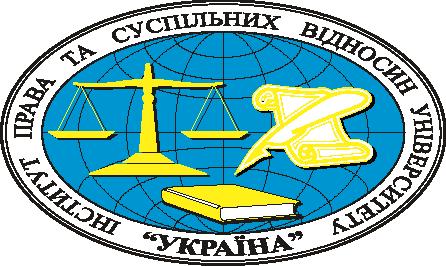 КАФЕДРА ГАЛУЗЕВОГО ПРАВАТА ЗАГАЛЬНОПРАВОВИХ ДИСЦИПЛІН«ЗАТВЕРДЖУЮ»Проректор з освітньої діяльностіКоляда О.П.«____»___________________2023 рокуСИЛАБУСнавчальної дисципліни  ОК.2.5. ПРАВО СОЦІАЛЬНОГО ЗАБЕЗПЕЧЕННЯосвітня програма «ПРАВО»(назва освітньої програми)перший (бакалаврський)(назва рівня вищої освіти)галузь знань 08 ПРАВО(шифр і назва галузі знань)спеціальність 081 ПРАВО(шифр і назва спеціальності)Рік навчання: , семестр:.Кількість кредитів: 4 (120)Форма підсумкового контролю: залікМова викладання: українськаКиїв – 2023ОПИС НАВЧАЛЬНОЇ ДИСЦИПЛІНИОХОРОНА ПРАЦІ В ГАЛУЗІ Галузь знань:	              08   «Право»Спеціальність:	              081 «Право»Освітньо-професійна програма: «Право»ПЕРЕДРЕКВІЗИТИ:Теорія держави і права, Конституційне право України, Адміністративне право, Трудове правоАНОТАЦІЯ ДИСЦИПЛІНИПрограма вивчення навчальної дисципліни «Право соціального забезпечення» складена відповідно до освітньо-професійної програми підготовки «бакалавра» спеціальності 081 «Право». Визнання України соціальною державою згідно статті 1 Конституції України та загострення соціальних проблем у зв’язку з переходом до ринкової економіки зумовили актуальність пошуку оптимальної системи державних засобів забезпечення соціальних прав людини і громадянина в Україні. Систему соціального забезпечення в Україні сьогодні можна вважати в основному сформованою. Проте забезпечення її належного функціонування, удосконалення засобів і механізмів правового регулювання відносин у сфері соціального забезпечення залишатиметься актуальним завданням для держави протягом тривалого часу. Тому вивчення майбутніми юристами навчальної дисципліни «Право соціального забезпечення» матиме вагоме значення для їх подальшої практичної діяльності на ниві правового забезпечення соціального захисту громадян. Саме кваліфіковані фахівці зможуть забезпечити як належну роботу системи органів соціального забезпечення, так і поширення правових знань серед громадян України та захист їх прав і законних інтересів. Термін «право соціального забезпечення» вживається, як відомо, в трьох значеннях: по-перше, як галузь національного права України; по-друге, як наука; по-третє, як навчальна дисципліна в системі юридичної освіти. Як галузь права право соціального забезпечення являє собою систему правових норм, що регулюють суспільні відносини з матеріального забезпечення, надання соціальних послуг за рахунок спеціально створених фінансових джерел особам, які зазнали соціального ризику. Право соціального забезпечення як наука становить систему об’єктивних знань про поняття, розвиток, закономірності, принципи самостійної галузі права. Право соціального забезпечення як навчальна дисципліна – це систематизовані відповідно до навчальної програми знання щодо предмета правового регулювання норм цієї галузі права та їх особливостей. Предметом навчальної дисципліни є право соціального забезпечення у всіх своїх виявах: як галузь права, як система законодавства та як наука. Навчальну програму навчальної дисципліни «Право соціального забезпечення» розроблено на основі чинного законодавства України з урахуванням змін, обумовлених становленням ринкової економіки та формуванням правової Української держави. До програми включено всі основні теми курсу, які охоплюють як теоретичні проблеми науки права соціального забезпечення, так і положення чинного законодавства та практики його застосування. Програма навчальної дисципліни складається із чотирьох розділів, що змістовно відповідають блокам інститутів права соціального забезпечення, а також списку джерел, основної та додаткової навчально-методичної літератури.МЕТА ТА ЗАВДАННЯ НАВЧАЛЬНОЇ ДИСЦИПЛІНИПрограма вивчення навчальної дисципліни «Право соціального забезпечення» складена відповідно до освітньо-професійної програми підготовки «бакалавра» спеціальності 081 «Право». Визнання України соціальною державою згідно статті 1 Конституції України та загострення соціальних проблем у зв’язку з переходом до ринкової економіки зумовили актуальність пошуку оптимальної системи державних засобів забезпечення соціальних прав людини і громадянина в Україні. Систему соціального забезпечення в Україні сьогодні можна вважати в основному сформованою. Проте забезпечення її належного функціонування, удосконалення засобів і механізмів правового регулювання відносин у сфері соціального забезпечення залишатиметься актуальним завданням для держави протягом тривалого часу. Тому вивчення майбутніми юристами навчальної дисципліни «Право соціального забезпечення» матиме вагоме значення для їх подальшої практичної діяльності на ниві правового забезпечення соціального захисту громадян. Саме кваліфіковані фахівці зможуть забезпечити як належну роботу системи органів соціального забезпечення, так і поширення правових знань серед громадян України та захист їх прав і законних інтересів. Термін «право соціального забезпечення» вживається, як відомо, в трьох значеннях: по-перше, як галузь національного права України; по-друге, як наука; по-третє, як навчальна дисципліна в системі юридичної освіти. Як галузь права право соціального забезпечення являє собою систему правових норм, що регулюють суспільні відносини з матеріального забезпечення, надання соціальних послуг за рахунок спеціально створених фінансових джерел особам, які зазнали соціального ризику. Право соціального забезпечення як наука становить систему об’єктивних знань про поняття, розвиток, закономірності, принципи самостійної галузі права. Право соціального забезпечення як навчальна дисципліна – це систематизовані відповідно до навчальної програми знання щодо предмета правового регулювання норм цієї галузі права та їх особливостей. Предметом навчальної дисципліни є право соціального забезпечення у всіх своїх виявах: як галузь права, як система законодавства та як наука. Навчальну програму навчальної дисципліни «Право соціального забезпечення» розроблено на основі чинного законодавства України з урахуванням змін, обумовлених становленням ринкової економіки та формуванням правової Української держави. До програми включено всі основні теми курсу, які охоплюють як теоретичні проблеми науки права соціального забезпечення, так і положення чинного законодавства та практики його застосування. Програма навчальної дисципліни складається із чотирьох розділів, що змістовно відповідають блокам інститутів права соціального забезпечення, а також списку джерел, основної та додаткової навчально-методичної літератури. Програма навчальної дисципліни складається з таких модулів: Модуль 1. Загальнотеоретичні положення права соціального забезпечення. Правові засади загальнообов’язкового державного соціального страхування. Модуль 2. Особливості пенсійного забезпечення. Правове регулювання соціальних допомог, послуг та пільг. Мета викладання дисципліни «Право соціального забезпечення» полягає в отриманні студентами теоретичних знань у сфері соціального забезпечення; набутті практичних навичок застосування правових норм, що регламентують ці відносини; формуванні правосвідомості та правової культури у майбутніх юристів. Основними завданнями дисципліни є вивчення студентами основних категорій, принципів та інститутів права соціального забезпечення; напрямків правового регулювання відносин у сфері соціального захисту; ознайомлення із системою чинного законодавства про соціальне забезпечення та набуття навичок роботи з нормативними актами; з’ясування підстав та умов виникнення, зміни та припинення соціально-забезпечувальних правовідносин; вміння вирішувати практичні ситуації у сфері соціального забезпечення. Згідно з вимогами освітньо-професійної програми студенти повинні: 	знати:  основні положення доктрини та джерел права соціального забезпечення;  предмет, метод, систему і принципи права соціального забезпечення;  зміст його основних інститутів; правовий статус суб’єктів;  сферу дії законодавства про соціальне забезпечення та тенденцій його розвитку в умовах ринкової економіки;  стан судової практики. вміти:  володіти понятійно-категоріальним апаратом права соціального забезпечення;  правильно застосовувати норми права соціального забезпечення до конкретних правових відносин;  тлумачити чинне законодавство;  складати правові документи з питань соціального захисту;  аналізувати тенденції юридичної практики;  обґрунтовано вирішувати питання реалізації норм права соціального забезпечення на практиці. Міждисциплінарні зв’язки. Право соціального забезпечення не ізольоване від інших юридичних дисциплін. Його успішне засвоєння ґрунтується на знаннях, отриманих студентами під час опанування положень навчальних курсів «Теорія держави і права», «Конституційне право», «Цивільне право», «Адміністративне право», «Кримінальне право»., «Трудове право».	Водночас вивчення права соціального забезпечення стане основою для опанування студентами такої навчальної дисципліни, як «Основи охорони праці». На вивчення навчальної дисципліни відводиться 120 годин, 4 кредити ЄКТС. ФОРМИ I МЕТОДИ НАВЧАННЯМетоди та форми організації та здійснення навчально-пізнавальноїдіяльностіЗ метою більш ефективної активізації навчально-пізнавальної діяльності студентів при вивченні навчальної дисципліни «Кримінологія» можуть використовуватись: оглядові лекції, лекції з проблемних питань, робота в малих трупах, семінари-дискусії, ділові ігри, презентації, заняття із застосуванням комп'ютерної та телекомунікаційної техніки тощо.Кожен з видів методики застосовується викладачем на власний розсуд. При цьому, слід враховувати рівень підготовленості групи, кількість студентів, бажання студентів приймати участь в тому чи іншому виді методики активізації процесу навчання, а також особливості конкретної дисципліни.1.	За джерелом інформації:словесні: лекція (традиційна, проблемна тощо) із застосуванням комп'ютерних інформаційних технологій (презентація PowerPoint), семінари, пояснення, розповідь, бесіда;наочні: спостереження, ілюстрація, демонстрація;практичні: вправи.Наприклад, лекції з проблемних питань покликані сприяти розвитку логічного мислення студентів і характеризуються тим, що коло питань теми може обмежуватися двома - трьома ключовими моментами, увага студентів концентрується на матеріалі, що не знайшов відображення в підручниках, використовується досвід закордонних навчальних закладів з роздачою під час лекцій друкованого матеріалу та виділенням головних висновків з питань, що розглядаються. При читанні лекцій можуть даватись питання для самостійного їх осмислення.2.	За логікою передачі і сприйняття навчальної інформації: індуктивні,
дедуктивні, аналітичні, синтетичні.Наприклад, робота в малих трупах проводиться з метою активізації навчання при проведенні семінарських і практичних занять. Це так звані групи психологічного комфорту, де кожен учасник відіграє особливу роль і певними своїми індивідуальними якостями та знаннями доповнює інших. Використання цієї технологи дає змогу структурувати практично-семінарські заняття за формою і змістом, створює можливість для участі кожного студента в роботі за метою заняття, забезпечує формування особистісних якостей та досвіду спілкування. Така форма навчання використовується також з метою більш ґрунтовного засвоєння матеріалу, загострення уваги на особливо важливих аспектах, що містять в собі винесені на розгляд проблемні питання.За ступенем самостійності мислення: репродуктивні, пошукові, дослідницькі.За ступенем керування навчальною діяльністю: під керівництвом викладача; самостійна робота студентів із книгою; виконання індивідуальних навчальних проектів, презентацій.Наприклад, презентації проводяться у формі виступів за результатами виконання письмових завдань, з науково-навчальними тезами, рефератами, доповідями перед аудиторією тощо, де також доцільно використовувати для представлення певних досягнень, результатів роботи групи, звіту про виконання індивідуальних завдань, демонстрації нових наукових поглядів, оригінальних висновків та пропозицій.Методи стимулювання інтересу до навчання і мотивації навчально-пізнавальної діяльності:Методи стимулювання інтересу до навчання: навчальні дискусії; створення ситуації пізнавальної новизни; створення ситуацій зацікавленості (метод цікавих аналогій тощо).Наприклад, семінари-дискусії (колоквіуми) проводяться для того, щоб сприяти обміну думками і поглядами учасників з приводу даної теми, а також розвинути мислення, допомагати формуванню поглядів і переконань, виробити вміння формулювати думки й висловлювати їх, вміння прислухатись до точки зору опонентів і «чути їх», навчитись оцінювати пропозиції інших людей, критично підходити до власних поглядів.Інклюзивні методи навчанняМетоди формування свідомості: бесіда, диспут, лекція, приклад, пояснення, переконання.Метод організації діяльності та формування суспільної поведінки особистості: вправи, привчання, виховні ситуації, приклад.3.	Методи мотивації та стимулювання: вимога, громадська думка.
Вважаємо, що неприпустимо застосовувати в інклюзивному вихованні методи
емоційного стимулювання – змагання, заохочення, переконання.4.	Метод самовиховання: самопізнання, самооцінювання, саморегуляція.5.	Методи	соціально-психологічної	допомоги: психологічне
консультування, аутотренінг, стимуляційні ігри.6.	Спеціальні методи: патронат, супровід, тренінг, медіація.7.	Спеціальні методи педагогічної корекції, які варто використовувати
для цілеспрямованого виправлення поведінки або інших порушень, викликаних спільною причиною. До спеціальних методів корекційної роботи належать: суб'єктивно-прагматичний метод, метод заміщення, метод "вибуху", метод природних наслідків і трудовий метод.РЕКОМЕНДОВАНА ЛІТЕРАТУРА Нормативні актиКонституція України: прийнята на п’ятій сесії Верховної Ради України 28 червня 1996 року // Відомості Верховної Ради України. – 1996. – № 30. – Ст. 141. Основи законодавства країни про загальнообов’язкове державне соціальне страхування : Закон України від 14 січня 1998 р. № 16/98-ВР // Відомості Верховної Ради України. – 1998. – № 23. – Ст. 121.Основи законодавства України про охорону здоров’я : Закон України від 19 листопада 1992 № 2801-XII // Відомості Верховної Ради України. – 1993. – № 4. – Ст. 19. Про державну допомогу сім’ям з дітьми : Закон України від 21.11.1992 р. № 2811-ХІІ // Відомості Верховної Ради України. – 1993. – № 5. – Ст. 21. Про державну соціальну допомогу інвалідам з дитинства та дітямінвалідам: Закон України від 16.11.2000 р. № 2109-III // Відомості Верховної Ради України. – № 1. – Ст. 2. Про державну соціальну допомогу малозабезпеченим сім’ям: Закон України від 01.06.2000 р. № 1768-ІІІ // Відомості Верховної Ради України. – 2000 – № 35. – Ст. 290. Про державну соціальну допомогу особам, які не мають права на пенсію, та інвалідам: Закон України від 18.05.2004 р. № 1727-IV // Відомості Верховної Ради України. – 2004. – № 33-34. – Ст. 404. Про загальнообов’язкове державне пенсійне страхування: Закон України від 09.07.2003 р. № 1058-IV // Відомості Верховної Ради України. – 2003. – № 49-51. – Ст. 376. Про загальнообов’язкове державне соціальне страхування : Закон України від 23.09.1999 p. № 1105–XIV (в редакції Закону № 77- VІІІ від 28.12.2014 р.) // Офіційний вісник України. – 2015. – № 11. – Ст. 75. Про загальнообов’язкове державне соціальне страхування на випадок безробіття: Закон України від 02.03.2000 р. № 1533-ІІI // Відомості Верховної Ради України. – 2000. – № 22. – Ст. 171.Про заходи щодо законодавчого забезпечення реформування пенсійної системи: Закон України від 8.07.2011 р. № 3668-VI // Відомості Верховної Ради України. – 2012. – № 12-13. – Ст. 82. Про збір на обов’язкове державне пенсійне страхування: Закон України від 26.06.1997 року № 400 // Відомості Верховної Ради України . – 1997. – № 37. – Ст. 237. 35 Про збір та облік єдиного внеску на загальнообов’язкове державне соціальне страхування: Закон України від 08.07.2010 р. № 2464-VI // Відомості Верховної Ради України. – 2011. – № 2-3. – Ст. 11. Про основні засади соціального захисту ветеранів праці та інших громадян похилого віку в Україні : Закон України від 16.12.1993 р. № 3721-ХІІ // Відомості Верховної Ради України. – 1994. – № 4. – Ст. 18.Про пенсії за особливі заслуги перед Україною: Закон України від 01.06.2000 р. № 1767-111 // Відомості Верховної Ради України. – 2000. – № 35. – Ст. 289. Про пенсійне забезпечення осіб, звільнених з військової служби, та деяких інших осіб: Закон України від 09.04.1992 р. № 2262-ХІI // Відомості Верховної Ради України. – 1992. – № 9. – Ст. 399. Про пенсійне забезпечення: Закон України від 5 листопада 1991 р. № 1788-ХІІ // Відомості Верховної Ради України. – 1992. – № 3. – Ст. 10.Про статус і соціальний захист осіб, які постраждали внаслідок Чорнобильської катастрофи : Закон України від 28. 02. 1991 р. № 796–XII // Відомості Верховної Ради України. – 1991. – № 16. – Ст. 200. Про недержавне пенсійне забезпечення: Закон України від 09.07.2003 р. № 1057-IV // Відомості Верховної Ради України. – 2003. – № 47. – Ст. 372. Про прокуратуру: Закон України від 14.10.2014 р. № 1697-VІІ // Відомості Верховної Ради України. – 2015. – № 2-3. – Ст. 12. Про охорону праці: Закон України від 14.10.1992 р. № 2694-ХІ (у ред. Закону України від 21.11.2002 р № 229-IV) // Відомості Верховної Ради України. – 1992. – № 49. – Ст. 668; 2003. – № 2. – Ст. 10. Про соціальні послуги: Закон України від 19.06.2003 р. № 966-IV // Відомості Верховної Ради України. – 2003. – № 45. – Ст. 358. Про міжнародні договори України: Закон України від 29.06.2004 р. № 1906-IV // Відомості Верховної Ради України. – 2004. – № 50. – Ст. 540. Про судоустрій і статус суддів: Закон України від 07.07.2010 р. № 2453-VІ // Відомості Верховної Ради України. – 2010. – № 41-42, № 43, № 44-45. – Ст. 529. Про державну службу: Закон України від 17.11.2011 р. № 4050-VІ // Відомості Верховної Ради України. – 2011. – № 10. – Ст. 63. 36 Про зайнятість населення: Закон України від 05.07.2012 р. № 5067- VI // Офіційний вісник України. – 2012. – № 63. – Ст. 2565.Про наукову і науково-технічну діяльність: Закон України від 26.11.2015 р. № 848-VІІІ // Відомості Верховної Ради України. – 2016. – № 3. – Ст. 25. 28. Про порядок тимчасової дії на території України окремих актів законодавства Союзу PCP : Постанова Верховної Ради України від 12.09.1991 р. № 1545-XII // Відомості Верховної Ради України. – 1991. – № 46. – Ст. 621. 29. Положення про Державну службу зайнятості : затверджено Указом Президента України від 16.01.2013 р. № 19/2013 // Офіційний вісник України. – 2013. – № 5. – Ст. 153. Про заходи щодо впровадження персоніфікованого обліку відомостей у системі обов’язкового державного пенсійного страхування: Указ Президента України від 4 травня 1998 року №401 // Урядовий кур’єр. – 1998. – № 89-90. 31. Перелік професійних захворювань: затв. Постановою Кабінету Міністрів України від 08.11.2000 р. № 1662 // Офіційний вісник України. – 2000. – № 45. – Ст. 1940.Положення про медико-соціальну експертизу: затв. Постановою Кабінету Міністрів України від 03.12.2009 р. № 1317 // Офіційний вісник України. – 2009. – № 95. – Ст. 3265. Порядок обчислення стажу державної служби: затв. Постановою Кабінету Міністрів України від 20.06.2012 р. № 559 // Офіційний вісник України. – 2012. – № 47. – Ст. 1844. Порядок проведення розслідування та ведення обліку нещасних випадків, професійних захворювань і аварій на виробництві : затв. Постановою Кабінету Міністрів України від 30.11.2011 р. № 1232 // Офіційний вісник України. – 2011. – № 94. – Ст. 3426. Про затвердження Порядку реєстрації, перереєстрації безробітних та ведення обліку осіб, які шукають роботу: Постанова Кабінету Міністрів від 20.03.2013 р. № 198 // Офіційний вісник України. – 2013. – № 6. – Ст. 859. Про затвердження переліку видів виплат, що здійснюються за рахунок коштів роботодавців, на які не нараховується єдиний внесок на загальнообов’язкове державне соціальне страхування: Постанова Кабінету Міністрів України від 22.12.2010 р. № 1170 // Урядовий кур’єр. – 2010. – №247. Про затвердження Положення про організацію персоніфікованого обліку відомостей у системі загальнообов’язкового державного 37 пенсійного страхування: Постанова Кабінету Міністрів України від 4.06.1998р. №794 // Офіційний вісник України. – 1998. – №22. – Ст. 809. Про затвердження Порядку обчислення середньої заробітної плати: Постанова Кабінету Міністрів України від 8.02.1995 р. № 100 // Урядовий кур’єр. – 1995. – № 27. Про затвердження Порядку підтвердження наявного трудового стажу для призначення пенсій за відсутності трудової книжки або відповідних записів у ній: Постанова Кабінету Міністрів України від 12.08.1993 р. № 637 // Зібрання постанов Уряду України. – 1993. – № 12. – Ст. 273. Про заходи щодо поетапного впровадження у Пенсійному фонді автоматизованого персоніфікованого обліку відомостей у системі загальнообов’язкового державного пенсійного страхування: Постанова Кабінету Міністрів України від 8.06.1998 р. № 832 [Електронний ресурс]. – Режим доступу: http://zakon4.rada.gov.ua/laws/show/832-98-%D0%BF/card6#Public. – Назва з екрана. Про порядок підтвердження наявного трудового стажу для призначення пенсій за відсутності трудової книжки або відповідних записів у ній: затв. Постановою Кабінету Міністрів України від 12.08.1993 р. № 637 // Збірник постанов України. – 1993. – № 12. – Ст. 273. Програма сприяння зайнятості населення та стимулювання створення нових робочих місць на період до 2017 р.: Постанова Кабінету Міністрів України від 15.10.2012 р. № 1008 // Офіційний вісник України. – 2012. – № 83. – Ст. 3363. Інструкція про встановлення груп інвалідності: затв. наказом Міністерства охорони здоров’я України від 05.09.2011 р. № 561 // Офіційний вісник України. – 2011. – № 91. – Ст. 331. Інструкція про порядок видачі документів, що засвідчують тимчасову непрацездатність громадян: затв. наказом Міністерства охорони здоров’я України від 13.11.2001 р. № 455 // Офіційний вісник України. – 2001. – № 49. – Ст. 2216. Положення про комісію (уповноваженого) підприємства, установи, організації із загальнообов’язкового державного соціального страхування у зв’язку з тимчасовою втратою працездатності та витратами, зумовленими похованням: затв. Постановою правління Фонду соціального страхування з 38 тимчасової втрати працездатності від 23.06.2008 р. № 25 // Офіційний вісник України. – 2008. – № 53. – Ст. 1794. Порядок встановлення медико-соціальними експертними комісіями ступеня стійкої втрати професійної працездатності у відсотках працівникам, яким заподіяно ушкодження здоров’я, пов’язане з виконанням трудових обов’язків: затв. наказом Міністерства охорони здоров’я України від 05.06.2012 р. № 420 // Офіційний вісник України. – 2012. – № 71. – Ст. 2887. 47. Про затвердження Порядку надання допомоги по безробіттю, у тому числі одноразової її виплати для організації безробітним підприємницької діяльності: наказ Міністерства соціальної політики України від 15.06.2015 р. № 613 // Офіційний вісник України. – 2015. – № 58. – Ст. 1901. Порядок отримання застрахованими особами і членами їх сімей санаторно-курортного лікування, що сплачується за рахунок коштів Фонду соціального страхування з тимчасової втрати працездатності: затв. Постановою правління Фонду соціального страхування з тимчасової втрати працездатності 25.11.2009 р. № 12 // Офіційний вісник України. – 2009. – № 30. – Ст. 1023. Про затвердження Інструкції про порядок обчислення і сплати страхувальниками та застрахованими особами внесків на загальнообов’язкове державне пенсійне страхування до Пенсійного фонду України: Постанова правління Пенсійного фонду України від 19.12.2003 р. № 21-1 // Офіційний вісник України. – 2004. – № 3. – Ст. 148. Про затвердження Положення про реєстр застрахованих осіб Державного реєстру загальнообов’язкового державного соціального страхування: Постанова правління Пенсійного фонду України від 18.06.2014 р. № 10-1 // Офіційний вісник України. – 2014. – № 57. – Ст. 1568. Про затвердження Порядку обліку платників єдиного внеску на загальнообов’язкове державне соціальне страхування та Положення про реєстр страхувальників: наказ Міністерства фінансів України від 24.11.2014 р. № 1162 // Офіційний вісник України. – 2014. – № 99. – Ст. 2937. Про затвердження Положення про порядок і умови виплати надбавки за вислугу років та порядок обчислення стажу державної служби (роботи) державним службовцям і службовцям Адміністрації та регіональних управлінь Державної прикордонної служби України: Наказ Адміністрації Державної прикордонної 39 служби України від 20 травня 2005 року №381 // Офіційний вісник України. – 2005. – №23. – Ст. 1319. Про затвердження Порядку визначення показників середньої заробітної плати (доходу) в середньому на одну застраховану особу в цілому по Україні, з якої сплачено страхові внески та яка відповідно до Закону України «Про загальнообов’язкове державне пенсійне страхування» враховується для обчислення пенсії: Постанова правління Пенсійного фонду України від 1.02.2008 р. №4-4 // Офіційний вісник України. – 2008. – № 16. – Ст. 426. Про затвердження Порядку підтвердження періодів роботи, що зараховуються до трудового стажу для призначення пенсії на пільгових умовах або за вислугу років: Постанова правління Пенсійного фонду України від 10.11.2006 р. №18-1 // Офіційний вісник України. – 2006. – №48. – Ст. 3212.Про сприяння зайнятості та захист від безробіття: Конвенція № 168, ухвалена Генеральною конференцією МОП 21.06.1988 р. [Електронний ресурс].Режимдоступу: http://zakon4.rada.gov.ua/laws/show/993_182/card6#Public. – Назва з екрана. Література:Основна:Право соціального забезпечення України [Текст] : підручник / [Пилипенко П. Д. та ін.] ; за ред. д-ра юрид. наук, проф. П. Д. Пилипенка ; Львів. нац. ун-т ім. Івана Франка. – 4-те вид., перероб. і допов. – Київ : Ін Юре, 2014. – 476 с. 2. Право соціального забезпечення в Україні: підручник / Т. А. Занфірова, М. І. Іншин, С. М. Прилипко та ін.; за заг. ред. Т. А. Занфірової, С. М. Прилипка, О. М. Ярошенка. – 2-ге вид. перероб. і доповн. – Х. : ФІНН, 2012. – 640 с. Право соціального забезпечення в Україні [Текст] : підручник / [О. М. Ярошенко та ін.] ; за ред. д-ра юрид. наук О. М. Ярошенка ; Нац. юрид. ун-т ім. Ярослава Мудрого. – 4-те вид., перероб. і допов. – Харків : Право, 2015. – 455 с. Право соціального забезпечення України: Навчальний посібник / за заг. ред. П.Д. Пилипенка. – Вид. 3-є, змін. і доп. – К. : Істина, 2012. – 232 с. Додаткова Актуальні проблеми теорії трудового права та права соціального забезпечення [Текст] : монографія / [Чанишева Г. І. та ін.] ; за заг. ред. д-ра юрид. наук, проф., чл.-кор. НАПрН України Г. І. 40 Чанишевої ; Нац. ун-т «Одес. юрид. акад.». – Одеса : Фенікс, 2015. – 328 с. АндріївВ.В. Правовідносини із загальнообов’язкового державного соціального страхування: теоретичний аспект / В.В.Андріїв, О.В.Москаленко, С. М. Прилипко, О. М. Ярошенко. – Х.: ФІНН, 2011. – 280 с. Бойко М. Д. Право соціального забезпечення України: навч. посібник / М.Д. Бойко. – 4-е вид., доп. та перероб. – Київ: Атіка, 2007. – 400 с. Болотіна Н. Б. Право соціального захисту України: Навч. посіб. – 2-ге вид., перероб. і доп. – К.: Знання, 2008. – 663 с. Болотіна Н. Б. Соціальне законодавство України. Гендерна експертиза / Відп. ред. Т. М. Мельник. – К.: Логос, 2001. – 82 с. Вишновецька С. В. Право соціального забезпечення України [Текст] : навч.-метод. посіб. / С. В. Вишновецька, І. В. Новосельська ; Міжрегіон. акад. упр. персоналом. – К. : Вид. дім «Персонал», 2009. – 320 с. Гарасимів Т. З. Словник термінів до навчальних курсів «Трудове право» та «Право соціального забезпечення України» [Текст] / Т. З. Гарасимів. – Дрогобич : Видавнича фірма «Відродження», 2003. – 176 с. Гарасимів Т. З. Право соціального забезпечення України (Загальна частина). – Дрогобич: Видавнича фірма «Відродження», 2004. – 240 с. ГарасимівТ. З. Принципи права соціального забезпечення України / Т. З.Гарасимів. –Дрогобич: Відродження, 2002. – 128 с.Загальнообов’язкове соціальне страхування. Нормативні акти. Зразки документів [Текст] : загальні положення. Втрата працездатності на виробництві. Народження та поховання. Безробіття. Довідковий матеріал / упоряд. В. С. Перепічай [та ін.] ; ред. В. С. Ковальський. – К. : Юрінком Інтер, 2003. – 456 с. Зайчук Б. О. Система пенсійного забезпечення : сьогодні і завтра [Текст] : коментар застосування Закону України «Про загальнообов’язкове державне пенсійне страхування» / Б. О. Зайчук [и др.] ; Пенсійний фонд України. – К. : Формат, 2004. – 346 с. Коробенко Н. П. Пенсійне забезпечення по інвалідності в солідарній пенсійній системі України [Текст] : монографія / 41 Коробенко Н. П. ; Акад. праці і соц. відносин Федер. профспілок України. – К. : [Вид-во Акад. праці і соц. відносин ФПУ], 2011. – 172 с. Кучма О. Л. Страховий стаж як категорія трудового права і права соціального забезпечення України [Текст] : монографія / О. Л. Кучма ; Київ. нац. ун-т ім. Тараса Шевченка. – К. : [б. в.], 2013. – 202 с. Лавріненко О. В. Право соціального забезпечення України [Текст] : курс лекцій: у 2-х ч. / О. В. Лавріненко. – Донецьк : Донецький юридичний ін-т Луганського держ. ун-ту внутрішніх справ, 2007 . – Ч.1. – 450 с.; Ч.2. – 412 с. 19. Лата Н. Ф. Право соціального забезпечення України [Текст] : навч. посіб. / Н. Ф. Лата, О. С. Андреєва ; Київ. нац. торг.-екон. ун-т. – К. : Київ. нац. торг.-екон. ун-т, 2011. – 147 с. Москаленко О.В. Основні засади загальнообов’язкового державного соціального страхування в умовах ринкової економіки: монографія / О. В. Москаленко. – Х. : Юрайт, 2012. – 400 с. Науково-практичний коментар Закону України «Про пенсійну реформу» / за ред.Ю. І. Руснака. –К.: Центр учбової л-ри, 2012. – 158 с.Пенсійне та соціальне забезпечення військовослужбовців, осіб рядового і начальницького складу органів внутрішніх справ та членів їх сімей [Текст] : [довідник] / [В. І. Маценко та ін.] ; за заг. ред. канд. екон. наук Є. М. Польського, канд. юрид. наук, доц. В. М. Комарницького ; Упр. МВС України в Луган. обл., Луган. держ. ун-т внутр. справ ім. Е. О. Дідоренка. – Луганськ : РВВ ЛДУВС ім. Е. О. Дідоренка, 2011. – 479 с. Пенсійні правовідносини в Україні: монографія / Н.М. Хуторян, Я. В. Сімутіна, М.П. Стадник, А.А. Ширант, М.М. Шумило; відп. ред. Н. М. Хуторян, Я. В. Сімутіна. – К. : Вид-во «Юрид. Думка», 2013. – 276 с. Понікаров В. Д. Пенсійне та соціальне забезпечення [Текст] : підручник для студ. вищих навч. закл. / В. Д. Понікаров, М. М. Топоркова ; Харківський національний економічний ун-т. – Х. : ВД «ІНЖЕК», 2006. – 400 с. Право на пенсію та його реалізація за сучасним законодавством України: Довідник / Н. М. Хуторян, М. М. Шумило, Я. В. Сімутіна (та ін.); наук. ред. Н.М.Хуторян, М. М. Шумило. –К. : Юрид. думка, 2012. – 208 с. 42 Право соціального забезпечення в Україні [Текст] : підруч. для студ. юрид. спец. вищ. навч. закл. / [М. І. Іншин та ін. ; за заг. ред. С. М. Прилипка, О. М. Ярошенка] ; Держ. НДІ МВС України. – Х. : ФІНН, 2009. – 433 с. Прилипко С.М. Проблеми теорії права соціального забезпечення / С.М.Прилипко. –Х.: ПП «Берека-Нова», 2006. – 264 c.Синчук С. М. Правовідносини соціального забезпечення: суб’єкти, зміст, об’єкти [Текст] : монографія / С. М. Синчук ; Львів. нац. унт ім. Івана Франка. – Львів : ЛНУ ім. І. Франка, 2015. – 421 с.Сирота І. М. Право соціального забезпечення в Україні : підручник студентів вищих навч. закладів / І. М. Сирота; МОНУ; Одеська національна юридична академія. – 7-е вид., переробл. й доп. – Харків : Одіссей, 2007. – 408 с. Соціальне та пенсійне забезпечення військовослужбовців і працівників правоохоронних органів [Текст] : [Зб. норматив. актів] / упорядкув. О. М. Роїна ; ред. О. А. Кривенко. – К. : КНТ; К. : Атіка, 2004. – 162 с. Сташків Б. І. Теорія права соціального забезпечення: навч. посібник / Б. І. Сташків. – Київ: Знання, 2005. – 405с. Сташків Б.І. Юридичні факти в праві соціального забезпечення / Б. І. Сташків. – Чернігів: Ред.-видав. комплекс «Деснянська правда», 2008. – 260 с.Сташків Б.І.Гарантії права на соціальне забезпечення / Б.І. Сташків. – Чернігів: Чернігів. держ. ін-т права, соціальних технологій та праці, 2011. – 100 с. Сташків Б.І.Право соціального обслуговування: навч. посіб. / Б. І. Сташків. –К.: Знання, 2007. – 567 c. Ткаліч І. О. Правове регулювання діяльності недержавних пенсійних фондів у системі недержавного пенсійного забезпечення України [Текст] : монографія / Ткаліч І. О. ; Акад. праці і соц. відносин Федер. профспілок України. – К. : Сталь, 2012. – 159 с. Ткаченко Н. М. Пенсійна реформа та пенсійне забезпечення наукових (науково-педагогічних) працівників та державних службовців України. Пенсійні реформи: світовий досвід / Н. М. Ткаченко. –К.: Алерта, 2012. – 84 с. Україна: європейські та міжнародні норми у галузі соціального забезпечення: Порівняльний аналіз: Рада Європи, Міжнародна організація праці [Текст] / М-во праці та соц. політики України, 43 Ін-т законодавства Верховної Ради України. – К. : [б.в.], 2007. – 403 с. ІНФОРМАЦІЯ ПРО ВИКЛАДАЧАІНФОРМАЦІЯ ПРО ВИКЛАДАЧАКафедраКафедра галузевого права та загальноправових дисциплін ІПСВ - кабінет № 502Прізвище, ім’я та по батькові викладача, науковий ступінь і вчене звання, посадаТаланчук І.В., доцент кафедри галузевого права та загальноправових дисциплін, кандидат юридичних наукАсистент викладачаПрофайл викладачаКонтактна інформація викладача (-ів)Телефон викладача: 067 657 75 15Електронна пошта: irute55555@gmail.comВайбер:  Кабінет: 502 (ІІІ корпус)Сторінка курсу в Moodlehttps://vo.uu.edu.ua/course/view.php?id=853 Сторінка курсу в MoodleДні занятьКонсультаціїПеріодично згідно графіку консультацій на протязі вивчення курсу навчальної дисципліниНайменування показниківГалузь знань, спеціальність, спеціалізація, освітній ступінь / освітньо-кваліфікаційний рівеньХарактеристика навчальної дисципліниХарактеристика навчальної дисципліниНайменування показниківГалузь знань, спеціальність, спеціалізація, освітній ступінь / освітньо-кваліфікаційний рівеньденна форма навчаннязаочна форма навчанняЗагальний обсяг кредитів – 4Галузь знань08 «Право»(шифр і назва)Вид дисципліниВибіркова(обов’язкова чи за вибором студента)Вид дисципліниВибіркова(обов’язкова чи за вибором студента)Загальний обсяг кредитів – 4Спеціальність081 «Право»(шифр і назва)Цикл підготовки Професійний(загальний чи професійний)Цикл підготовки Професійний(загальний чи професійний)Модулів – 2СпеціалізаціяАдміністративно-господарська (назва)Рік підготовки:Рік підготовки:Змістових модулів – 5СпеціалізаціяАдміністративно-господарська (назва)3-й3-йІндивідуальне науково-дослідне завдання ___________                     (назва)Мова викладання, навчання та оцінювання:українська(назва)СеместрСеместрЗагальний обсяг годин – 120Мова викладання, навчання та оцінювання:українська(назва)6-й6-йЗагальний обсяг годин – 120Мова викладання, навчання та оцінювання:українська(назва)ЛекціїЛекціїТижневих годин для денної форми навчання:аудиторних – 2самостійної роботи студента – 6Освітній ступінь / освітньо-кваліфікаційний рівень:бакалавр30 год. год.Тижневих годин для денної форми навчання:аудиторних – 2самостійної роботи студента – 6Освітній ступінь / освітньо-кваліфікаційний рівень:бакалаврПрактичні, семінарськіПрактичні, семінарськіТижневих годин для денної форми навчання:аудиторних – 2самостійної роботи студента – 6Освітній ступінь / освітньо-кваліфікаційний рівень:бакалавр14 год. год.Тижневих годин для денної форми навчання:аудиторних – 2самостійної роботи студента – 6Освітній ступінь / освітньо-кваліфікаційний рівень:бакалаврСамостійна роботаСамостійна роботаТижневих годин для денної форми навчання:аудиторних – 2самостійної роботи студента – 6Освітній ступінь / освітньо-кваліфікаційний рівень:бакалавр76 год. год.Тижневих годин для денної форми навчання:аудиторних – 2самостійної роботи студента – 6Освітній ступінь / освітньо-кваліфікаційний рівень:бакалаврІндивідуальні завдання: год.Індивідуальні завдання: год.Тижневих годин для денної форми навчання:аудиторних – 2самостійної роботи студента – 6Освітній ступінь / освітньо-кваліфікаційний рівень:бакалаврВид семестрового контролю: поточний контроль на семінарський заняттяхВид семестрового контролю: поточний контроль на семінарський заняттяхмодульний контроль - контрольне завдання за результатами вивчення навчального матеріалу, об'єднаного в модульмодульний контроль - контрольне завдання за результатами вивчення навчального матеріалу, об'єднаного в модульпідсумковий контроль:   залікпідсумковий контроль:   залік